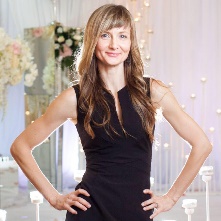 Викладачка: к. н. із соц. ком., ст. викладачка Наталія Анатоліївна ВиговськаКафедра: журналістики, 2й корп. ЗНУ, ауд. 207 (2й поверх)Email: spilkamnz@gmail.comТелефон: (061) 289-12-24 (кафедра), 289-41-11 (деканат)Facebook Messenger: https://www.facebook.com/nataliya.vygovskaya Аналіз данихМета курсу – сформувати навички роботи з великими масивами даних/інформації, навчитися обробляти, систематизувати, аналізувати та візуалізувати великі масиви даних, створювати аналітичні проєкти на основі даних задля підвищення ефективності майбутньої роботи в медіа студентів факультету журналістики.Завдання курсу:-  ознайомити студентів з поняттям «дані», «відкриті дані», «аналіз», «аналітика» ;-  навчити студентів базовим прийомам аналізу інформації;-  навчити студентів обробляти, систематизувати, аналізувати великі масиви даних;-  ознайомити студентів із основами статистичного  та математичного аналізу даних;-  ознайомити та навчити користуватися інструментами візуалізації великих масивів даних;-  навчити створювати власні самостійні аналітичні проєкти.Студенти повинні знати:- що таке «дані», «аналіз даних» та основні методи аналізу інформації;-  що таке «бази даних», «реєстри даних» та як ними користуватися;-  інструменти базового статистичного та математичного аналізу;-  інструменти візуалізації даних;- специфіку роботи з інформацією  обмеженим доступом;уміти:-  знайти потрібну інформацію та працювати з різними джерелами інформації;-  коректно аналізувати дані;-  робити логічні висновки;-  знаходити ідеї для аналітичних проєктів на основі даних;-  визначати основні формати даних та працювати з ними;-  користуватися базовими статистичними та математичними інструментами для аналізу даних;-  візуалізувати дані;-  створювати власні аналітичні проєкти за різними тематичними напрямами.Згідно з вимогами освітньо-професійної  програми студенти повинні досягти таких компетентностей-  робити аналіз даних різного ступеню складності-  володіти інструментами статистичного та математичного аналізу даних;-  візуалізувати інформацію-  створювати самостійні аналітичні проєкти.